Kolokvijum održan 18.11.2018. su položili sledeći studenti:Novi Sad, 08.01.2019.  		Predmetni nastavnik         Dr Dragan Rajnović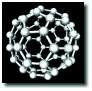 Rezultati I kolokvijumaMATERIJALI U MAŠINSTVURedni brojBroj indeksaImePrezimeBroj bodova max 15Napomena1MH 1\2018TirnanićAleksa12,3Nečitljivo 2MH 2\2018RackovićLuka13,13MH 3\2018GradinskiNebojša12,84MH 4\2018DešanovićMilan12,95MH 5\2018PavkovićMarko9,26MH 6\2018SurdućanStefan11,77MH 7\2018HološiVidor8,08MH 8\2018FejsthamelDenis7,59MH 10\2018BoberićMarko10,510MH 11\2018ŽivkovićMihajlo10,411MH 12\2018MatkovićJovana13,512MH 13\2018PoznićMarko9,613MH 14\2018MionićMilan7,814MH 17\2018NikolićMiloš10,515MH 19\2018ĆirićMirna12,516MH 20\2018BabijanovićDarko12,617MH 21\2018BabićIgor14,418MH 23\2018VigAndrej11,419MH 24\2018AleksićUna13,120MH 27\2018ŠoljmošiKornel8,621MH 28\2018StojanovićDragana9,322MH 29\2018DožajMarko11,923MH 30\2018MarjanovićĐorđe9,6Nečitljivo 24MH 31\2018PerićIlko11,9Nečitljivo 25MH 34\2018MučalovićMiloš9,6Nečitljivo 26MH 35\2018CvetkovićVasilije8,427MH 36\2018MutavdžićDejan10,828MH 37\2018IvetićNikola10,5Nečitljivo 29MH 38\2018RikićDejan9,530MH 39\2018AlavanjaStefan8,131MH 40\2018MihailovićMatija11,032MH 41\2018BrujićFilip11,133MH 43\2018IvkovićJovan9,834MH 44\2018NovakovićMilodrag13,835MH 45\2018AndrijaševićRade10,736MH 46\2018BaljakDražen8,337MH 47\2018ŽivkovićLazar7,538MH 48\2018MićanovićPetra12,239MH 49\2018StanojevićViktor7,840MH 51\2018GajićIgor8,141MH 52\2018KovačevićDario11,642MH 53\2018DračaNebojša8,643MH 56\2018MihajlovićAleksa11,644MH 63\2018PavlovićMiroslav10,545MH 65\2018SkorupIvana7,546MH 66\2018MrđaMarko10,547MH 69\2018BerklovićIlija7,548MH 70\2018ĐurićStefan8,449MH 74\2018ErcegMilan7,850MH 78\2018MatićJakov8,351MH 79\2018KovačevićSrđan8,052MH 80\2018BorojevićIlija9,953MH 81\2018JovanovićSreten9,654MH 82\2018NedićMarko9,055MH 84\2018IvićNikola8,056MH 90\2018ManićĐorđe8,157MH 47/2017ZekićTamara8,3MH 60/2018PerkovićDaniloNečitljivo MH 89/2018VučkovićNikolaNečitljivo